<전북대 기출문제 정오표>[2017]3.다음 그림은 진정세균, 고세균, 진핵생물에 대한 분기도 이다. 다음 중 옳은 보기는 ? 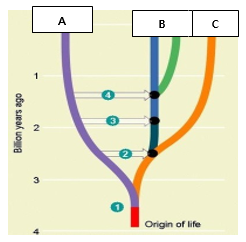 A 는 고세균, B 는 진핵생물, C는 진정세균이다.  B는 80s 리보솜을 가지고 있다.C는 히스톤을 가지고 있지 않다. A는 오페론을 가지고 있다.A는 3개의 RNA 중합효소를 가지고 있다.해설 A = 진정세균, B = 진핵생물, C= 고세균 연도문제번호수정내용수정사유20173답 4번  →  2, 4번문제보기 2번 : 80S  → 80S 리보솜2번, 4번 모두 맞는 보기이다. 